RECTORIAOFICINA DE CONTROL DISCIPLINARIO INTERNOCONSTANCIABogotá D.C. 11 de noviembre de 2020 El Auxiliar de la Oficina de Control Disciplinario Interno, informa con relación al Rad. 37/17 que: Siendo las 5:15 de la tarde, se desfijo el Estado en el que declara AUTO QUE DECLARA CIERRE DE INVESTIGACIÓN adelantada en el radicado del asunto. Se deja constancia siendo las 5:20 p.m. Atentamente,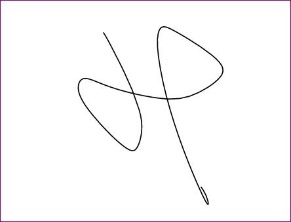 JOAQUÍN MORENO OSPINAAuxiliar Administrativo